     Среднесрочный творческий проект«Огород на подоконнике».Продолжительность проекта: 2 месяца.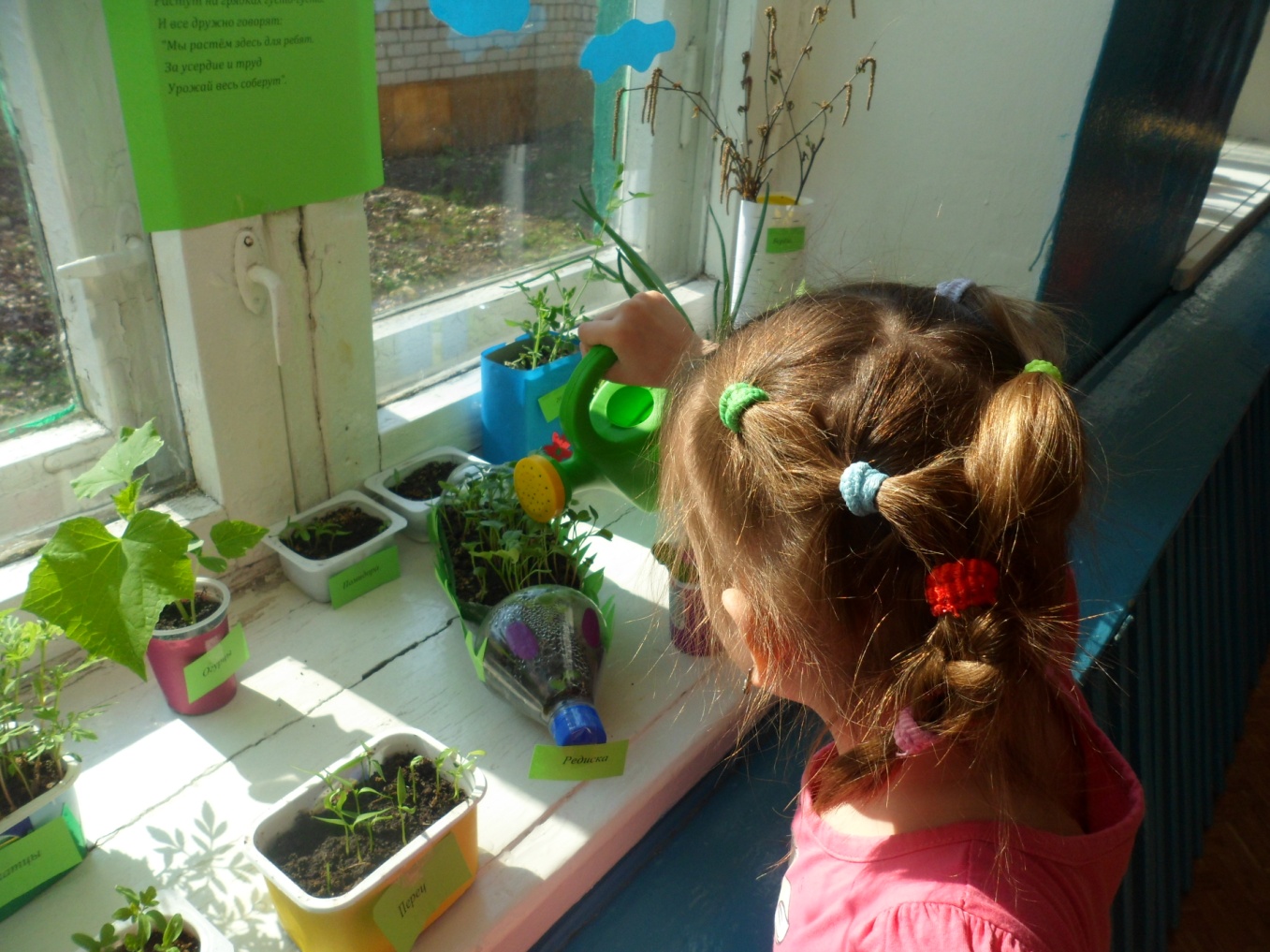 Подготовила: Конышина Елена Викторовна .Среднесрочный творческий проект«Огород на подоконнике».Вид проекта: познавательно – практический.Участники проекта: воспитатели – дети – родители.Продолжительность проекта: 2 месяца.Цель проекта: формировать экологическую культуру у детей и их родителей, желание принимать участие в совместных с детьми мероприятиях.Интеграция образовательных областей: познание, коммуникация, социализация, художественное творчество, труд, чтение художественной литературы, музыка.Программные задачи:1. Познание: создать условия для развития познавательных и творческих способностей детей, развивать зрительное внимание, память, восприятие, мышление. Формировать представления детей о растениях, овощах и фруктах, сенсорных эталонах.2. Социализация: учить бережно относиться к природе. Закреплять новые знания  с опорой на жизненный опыт.3. Коммуникация: обогащать словарный запас детей, развивать речь, активизировать употребление прилагательных, глаголов в речи детей; развивать умение работать сообща, получать удовольствие от совместной работы.  
4. Художественное творчество: продолжать развивать мелкую моторику рук, навыки работы карандашом, кистью, различные приёмы лепки; закрепить основные цвета (рисование, лепка, аппликация). Учить использовать в творческой деятельности ранее приобретённые знания и навыки.5. Труд: воспитывать трудолюбие, желание помогать взрослым, учить детей ухаживать за растениями.6. Чтение художественной литературы: знакомить с художественными произведениями, связанными с огородом, овощами и фруктами. 7. Музыка: знакомить с музыкальными произведениями, связанными с тематикой проекта (хороводные игры, песни), развивать эмоциональную отзывчивость, певческие навыки, музыкальные способности.Основные принципы работы:Принцип систематичности и последовательности.Принцип активности, творчества.Принцип гуманизации (ориентация на любовь к природе).Принцип интеграции. 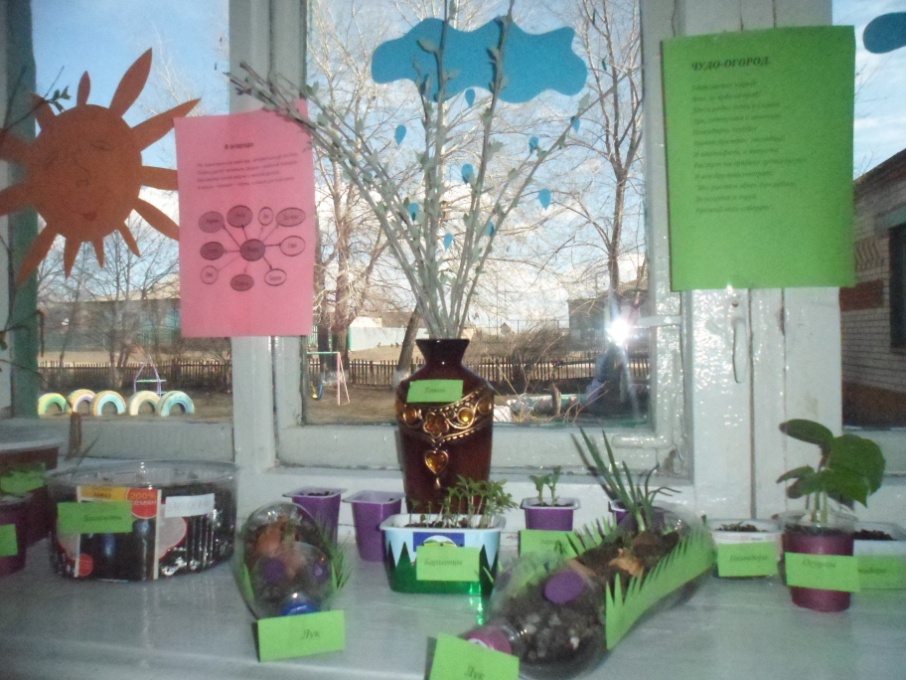 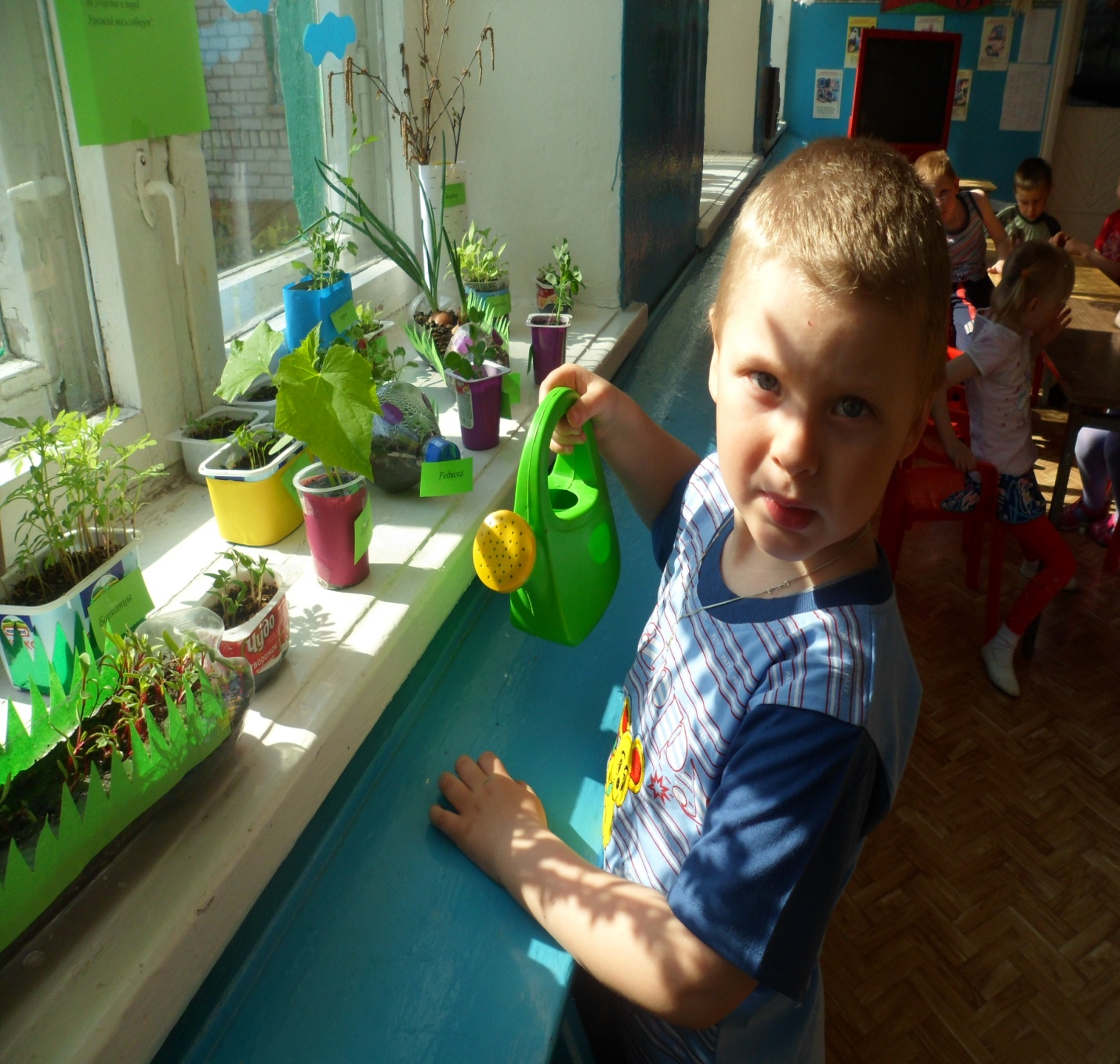 Ожидаемые результаты в процессе взаимодействияпедагоги – дети – родители:Дети.Формирование разносторонних знаний о растениях, овощах и фруктах.Возрастание речевой компетенции:- Сравнивать овощи и фрукты по нескольким признакам.- Отвечать на вопросы, делать простейшие выводы.Развитие познавательных и творческих способностей.Родители.Обогащение родительского опыта приемами взаимодействия и сотрудничества с ребенком в семье.Педагоги.Повышение педагогической компетенции в данном направлении, поиск путей реализации задач. Реализация на практике новых методик работы с детьми.Предварительная работа. Ознакомительная консультация родителей относительно назначения проекта. Выставка книг с русскими народными сказками, стихов, рассказов о растениях, овощах и фруктах, организованная с помощью родителей.Подбор методической, справочной, художественной литературы по тематике проекта.Рассматривание иллюстраций, картинок, открыток. Раскрашивание картинок «Овощи», «Фрукты».Чтение художественной литературы (русской народной сказки «Репка», стихотворения С.В. Михалкова «Овощи» и т.д.), рассматривание      иллюстраций в книгах. Практическая часть проекта.Постановка целей: - что мы знаем;- что хотим узнать;- что нужно сделать, чтобы узнать;- проверить на практике полученные знания. Реализация поставленных целей через:НОД, позновательно – исследовательскую деятельность, индивидуальную работу, самостоятельную деятельность, совместную деятельность, ситуативные беседы, игры (дидактические, игры-драматизации). 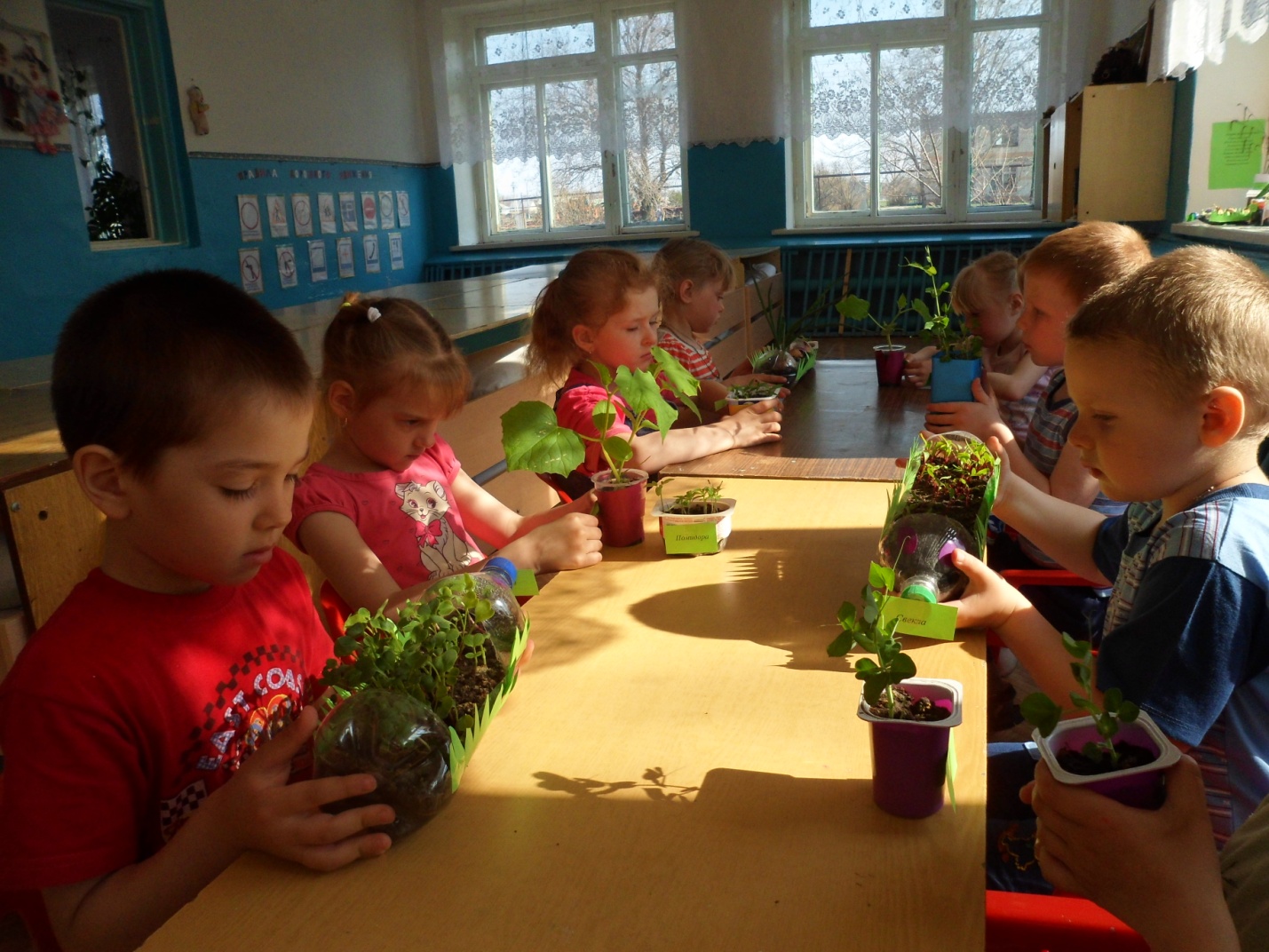 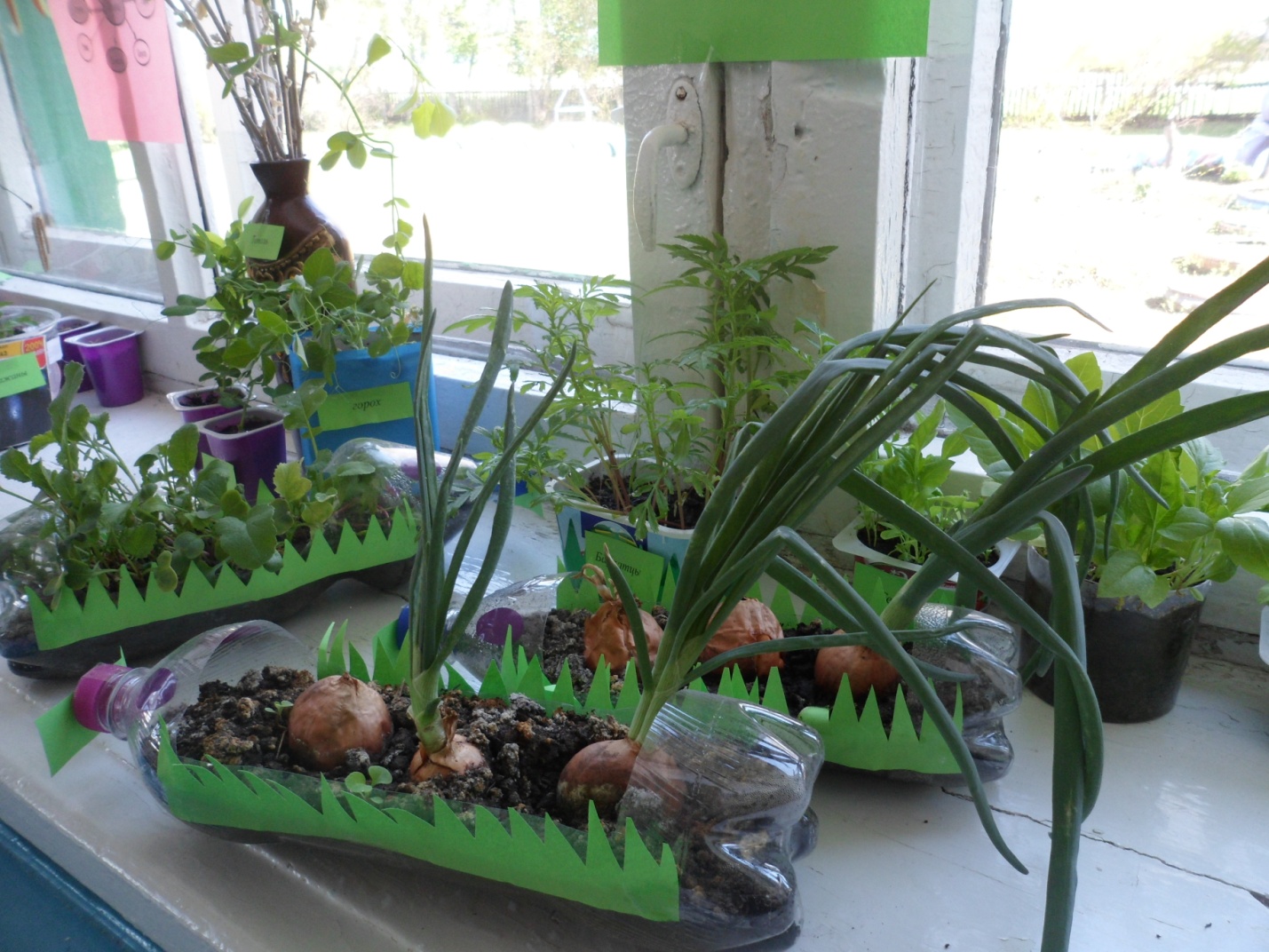 План-схема работы с детьми и родителями по реализациипроекта «Огород на подоконнике».Итог (презентация) проекта:- Фоторепортаж «Как мы сажаем и ухаживаем за растениями».- Выставка  детских рисунков, поделок из пластилина, аппликаций,                                 связанных с  тематикой проекта.- Выставка творческих работ, выполненных детьми совместно с родителями. - Презентация фотоальбома «Огород на подоконнике».Приложение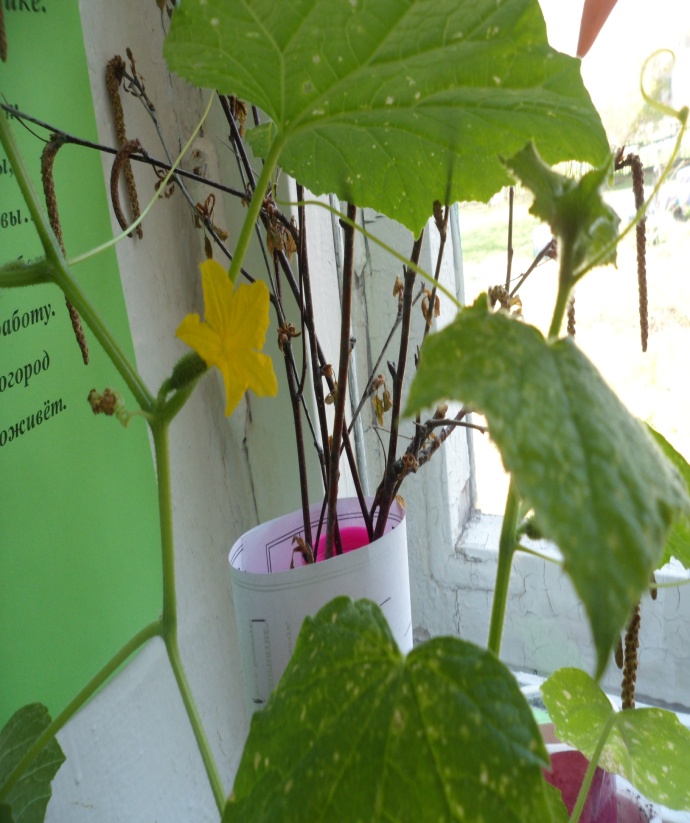 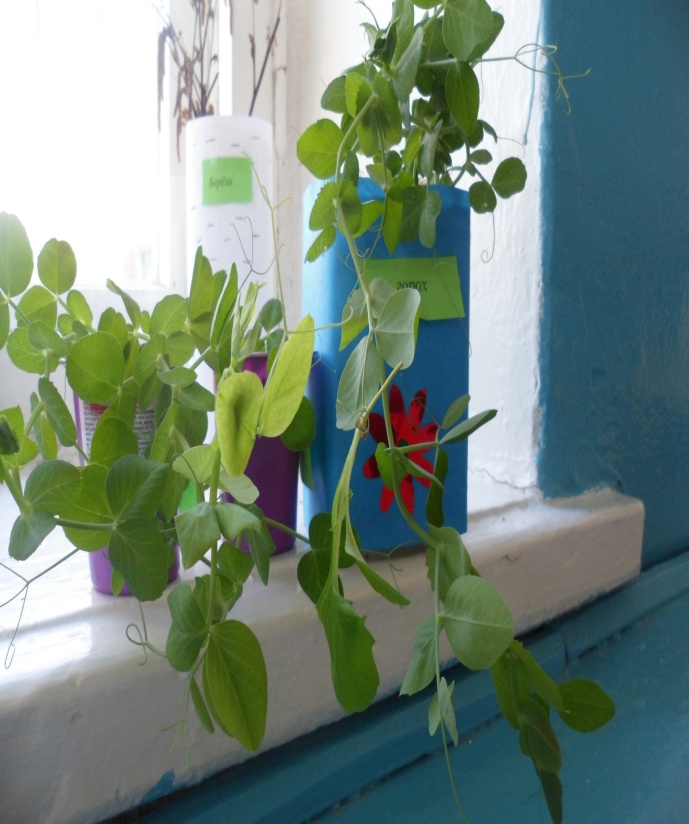 Загадки об овощах.Пословицы и поговоркио фруктах и овощах.Яблоко от яблони недалеко падает.Лук от семи недуг.Картофель - хлебу подспорье.Картошка - хлебу присошка.Хрен редьки не слаще.Молодец, как соленый огурец.Одного поля ягоды.От осины не родятся апельсины...                                         Всякому овощу свое время	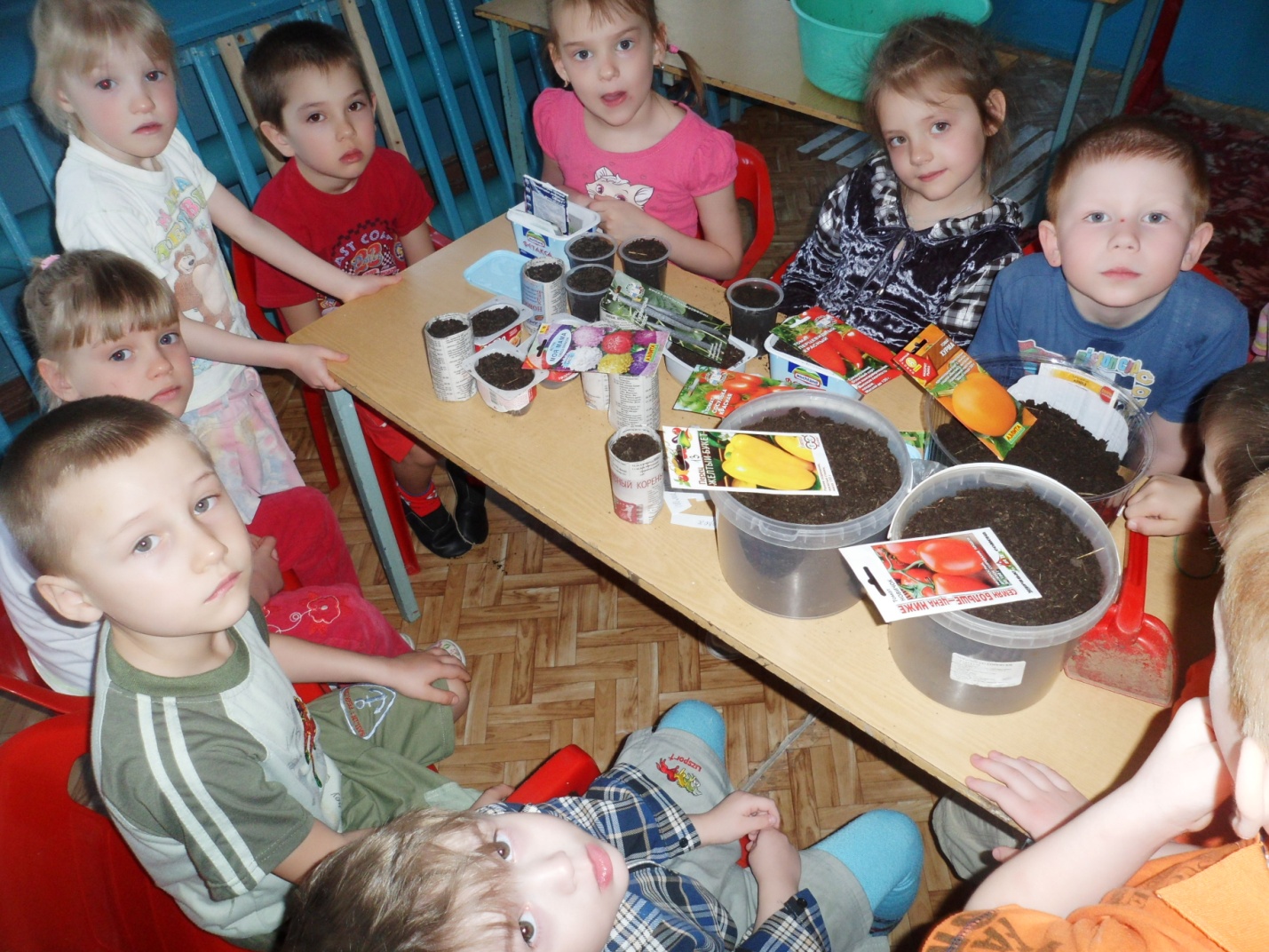 МероприятияЦелиОтветственные1.Беседа с родителями «Знакомство с проектом». Оформление родительского уголка, размещение рекомендаций родителям по работе с детьми по проекту.	Привлечь родителей к реализации проекта «Огород на подоконнике».воспитатель2. Беседа с детьми о том, что такое огород и что на нём растёт.Расширять кругозор детей.воспитатель3. Сбор семян, подготовка земли, творческое оформление огорода.Воспитывать трудолюбие; развивать творчество детей.воспитатель4. Совместное создание в группе огорода. Посадка семян овощей, луковиц.Воспитывать желание помогать взрослым.воспитатель5. Фоторепортаж «Как мы сажаем и ухаживаем за растениями».Привлечь к совместному труду всех детей в группе.воспитатель6. Разучивание потешек, пословиц, поговорок, песен, связанных с огородом, овощами и фруктами.Познакомить с фольклорными произведениями, связанными с огородом, овощами и фруктами.воспитатель, музыкальный руководитель7. Рассматривание иллюстраций, картинок. Рисование детьми овощей и фруктов.Воспитывать желание заниматься творчеством самостоятельно.воспитатель8. Выполнение совместно с родителями творческих работ (рисунки, поделки) согласно тематике проекта.Развивать творческие способности, умение работать совместно со взрослыми.родители9. Чтение русской народной сказки «Репка», стихотворения С.В. Михалкова «Овощи».Познакомить детей с творчеством С.В. Михалкова, напомнить содержание сказки «Репка».воспитатель10. Совместный с детьми уход за рассадой: полив, рыхление, прореживание.Учить ухаживать за растениями.воспитатель11. Фотоотчёт для родителей.Приобщить родителей к созданию в группе огорода, знакомству детей с растениями, уходу за ними.воспитатель12. Отгадывание загадок про  овощи и фрукты.Развивать смекалку, память, внимание.воспитатель13. Рассматривание муляжей овощей и фруктов, уточнение формы, цвета.Формировать представление детей об овощах и фруктах.воспитатель14. Лепка из пластилина фруктов и овощей. Оформление мини выставки «Наш урожай». Учить использовать во время лепки ранее приобретённые навыки.воспитатель15. Игра драматизация по русской народной сказке «Репка».Развивать у детей актёрские способности. воспитатель16. Высадка окрепшей рассады в грядки на общем огороде.Учить оказывать взрослым посильную помощь.воспитатель17.Создание фотоальбома «Огород на подоконнике».Подвести итог проделанной работы.воспитательКрасна девица
Сидит в темнице,
А коса на улице. (Морковь)
Сто одежек -
Все без застежек. (Капуста)Без окон, без дверей
Полна горница людей. (Огурец)
Посреди двора - золотая голова. (Подсолнух) Голова на ножке,
в голове горошки. (Горох и фасоль)Сидит дед во сто шуб одет,
Кто его раздевает,
Тот слезы проливает. (Лук)
Растут на грядке зеленые ветки,
А на них - красные детки. (Помидоры)Сидит дед, во сто шуб одет,
Кто его раздевает,
Тот слезы проливает. (Лук)Круглая да не мяч,
Желтая, да не масло,
Сладкая, да не сахар,
С хвостиком, да не мышь. (Репа)Этот овощ тыкве брат —Тоже с виду толстоват.Лег под листик на бочокМежду грядок... (Кабачок)Эти крепкие ребяткиВ листьях прячутся на грядке.Лежебоки-близнецыЗеленеют... (Огурцы)Лезут по веревочкеБратья с грядки-горочки.Эти братья — близнецы,А зовут их... (Огурцы)Он в теплице летом жил,С жарким солнышком дружил.С ним веселье и задор.Это — красный... (Помидор)Летом, не боясь жары,Зрели красные шары.Вызрели как на подбор.Что за овощ? (Помидор)У красавца-толстякаЯрко-красные бока.В шляпе с хвостиком синьор —Круглый спелый... (Помидор)Желтый мячик в землю врос,Сверху лишь зеленый хвост.Держится за грядку крепкоКруглый овощ. Это... (Репка)Растут на грядке елочки,Не колют их иголочки.В земле запрятан ловкоИх корешок... (Морковка)Под землею подрастала,Круглой и бордовой стала.Под дождем на грядке моклаИ попала в борщ к нам... (Свекла)
 Загадки о фруктах.Груша, яблоко, банан,Ананас из жарких стран.Эти вкусные продуктыВместе все зовутся... (фрукты)Кто-то там, в углу садовом,В скромном платьице лиловомПрячется в листве пугливо.Догадались? Это... (слива)На ветвях они висели,Как созрели — посинели.Смотрят сверху вниз пугливо,Ждут, когда сорвут их... (сливы)Этот фрукт в рубашке яркойЛюбит, чтобы было жарко.Не растет среди осинКруглый рыжий... (апельсин)Что за фрукт поспел в садочке?Кость внутри, в веснушках щечки.Прилетел к нему рой ос. —Сладок мягкий... (абрикос)В желтоватой корочкеРозовые долечки.Этот горько-кислый фруктНазывается... (грейпфрут)Он из стран, где климат жаркий.Ярко-желтый, но не сладкий.Даже спелый кислый он.Как зовется фрукт? (Лимон)Кто там спрятал под листокСвой румяный крепкий бок?Под листы-панамочкиПрячутся в зной... (яблочки)Мала, как мышь,
Красна, как кровь,
Вкусна, как мед.  (Вишня)Синий мундир,Белая подкладка,
В середине - сладко. (Слива)
И зелен, и густ На грядке вырос куст.
Покопай немножко:Под кустом …(Картошка, картофель)
Золотое решето Черных домиков полно. (Подсолнух)Листья собраны в кочанВ огороде у сельчан.Без нее во щах не густо.Как зовут ее? (Капуста)Взяли мы ее одежку,Соль добавили немножко.В кадочках теперь не пусто —В них заквасится... (Капуста)Под землей живут семейки,Поливаем их из лейки.И Полину, и АнтошкуПозовем копать... (Картошку)Ох, наплачемся мы с ним,Коль почистить захотим.Но зато от ста недугНас излечит горький... (Лук)Он на грядке вырастает,Никого не обижает.Ну, а плачут все вокруг,Потому что чистят... (Лук)Голова, а сверху ус.Нет, не сладок он на вкус.Прибежали со всех ногМы к обеду рвать... (Чеснок)На арбуз похожая —Тоже толстокожая.К платью желтому привыкла,Греется на солнце... (Тыква)Раскололся старый дом:Было мало места в нем.Все жильцы встревожены.Кто они? (Горошины)Жарким солнышком согрет,В шкурку, как в броню, одет.Удивит собою насТолстокожий... (ананас)Фрукт похож на неваляшку,Носит желтую рубашку.Тишину в саду нарушив,С дерева упала... (груша)Желтый цитрусовый плодВ странах солнечных растет.А на вкус кислейший он.Как зовут его? (Лимон)Знают этот фрукт детишки,Любят есть его мартышки.Родом он из жарких стран.Высоко растет... (банан)Сверху — шкурка золотая,В центре — косточка большая.Что за фрукт? — Вот вам вопрос.Это сладкий... (абрикос)Летом в платьице зеленом,А по осени — в лиловом.Ароматна и красива.Узнаете? Это... (слива)Надорвали край рубашки —Вниз посыпались стекляшки.Не собрать их все назад.Что за плод такой? (Гранат) Сам алый, сахарный,
Кафтан зеленый, бархатный.
(Арбуз)Круглое, румяное, Я расту на ветке.
Любят меня взрослыеИ маленькие детки. (Яблоко)